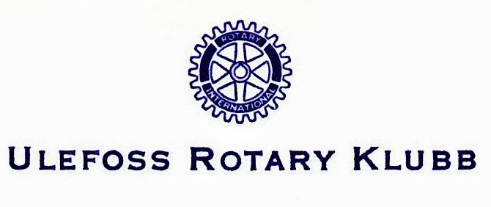 REFERAT FRA KLUBBMØTETilstede på møtet var: Svein Tore, Bent Aslak, Carl Diderik, Bardur,  Per Sanni,  Egil F., Liv Sonja, Irene, Øystein, Per Harald, Monica,  Einar K,  Knut,  Kolbjørn, Anders,  Egil S.President Irene ledet møtet.Kveldens gjest var Øyvind Storhaug,  Salgssjef i NIRAS ASMen før han slapp til, fortalte Einar at vi har fått innbydelse til å besøke Rotenburg for å være med på kanotur på Wumme 6. juni.  Dette kommer vi selvsagt tilbake til senere.*  Per Harald holdt en 3.minutt om "Midt-Telemark Seniorlæring".  Dette er en organisasjon som er åpen for de med alder 60+.  De driver med mye interessant, som foredragskvelder, reiser, læring og annet, -har mange undergrupper (f. eks.klima/energi og  regenerativt jordbruk)Per Harald refererte noe av programmet framover,  I år skal de få besøk av Robert Mood (leder av Norges Røde Kors), som etter en imponerende militær karriere skal foredra om Midt-Østen.  Halvor Kleppen vil også dukke opp og holde foredrag om "ballongferda", som i sin tid endte på Lifjell.*  Så til kveldens hovedinnslag:  Øyvind Storhaug, salgssjef i NIRAS AS fortalte om bedriften og aktivitetene.-  NIRAS ble i sin tid etablert av Tormod Lie, som i mange år var medlem i vår klubb, og Anders Skipenes.    Storhaug har vært ansatt i NIRAS siden 2012, og var før det på BANDAK.  -  NIRAS har 30 ansatte  og 6 såkalte induksjonsmaskiner (maskiner som brukes til å bøye rør)  og leverer rør til Sub-Sea-industrien. De kan bøye rør med opptil 100 mm veggtykkelse.-  NIRAS har leveranser til mange land.  Brasil er spesielt stormarked, men også Malaysia, UK,  Tyskland, Singapore,  Australia,  USA,  Norge,  Frankrike og flere land i Afrika.  Innenfor hvert land er det mange "sluttkunder".  Det er et tankekors at NIRAS ikke har noen leveranser i Telemark, -selv ikke til Yara (som har utrolig mye rør i fabrikkene sine)-  Bransjen er svært konservativ, og sveising av rør er mye mer utbredt enn bøying.- NIRAS mener selv at de er best i verden i sin bransje.  De er gode på priser og kostnader, har godt renomme og mange gode referanser.-  "Det grønne skiftet" innebærer ikke brå nedleggelse av oljevirksomheten.  Tvert imot, det er mye igjen,og oljeproduksjonen styrer mot null-utslipp fra installasjonene som mål i 2050.  Alternativene er mye verre, og kull er den største trusselen, med sterk økning mange steder i verden.-  Det er mange utfordringer i rørbøyingsbransjen.  Blant annet mangler operatører og kunder standardiserte spesifikasjoner.-  Mange markedsaktiviteter følger med jobben, f.eks, kundebesøk,  messer og konferanser, samarbeids"klynger", samarbeid med rørgrossister, rask respons til kundene og synliggjøring i "sosiale medier".-  Storhaug viste oss på tampen en video fra produksjonen.  Som takk for foredraget fikk han overrakt en "Ulefos-dame"*  Vår utvekslingsstudent Daniel fortalte om en veldig flott samling han har deltatt i på Nesbyen i Hallingdal, sammen med mange andre som er på utveksling i Norge.  Det var 6 andre fra Australia, og alle disse traff han på toget fra Drammen og opp,  Det var i tillegg 3 fra USA, 2 fra Mexico, 2 fra Argentina, og flere andre.Han fikk stiftet sitt første kjennskap med snø, og prøvde både langrenn, alpint og snøbrett.I 3 dager var det norsk-kurs, og han lærer stadig nye ord og forstår mer og mer.Daniel ser ut til å trives veldig godt hos oss allerede.Vinner av vinen: MiklosVinner av Cognacen: HermannDato:  13.02.År: 2020Referent : Øystein Haugen